Обработка изделий: Кромки фанеры закруглены и шлифованы, окрашены. Для окраски элементов из влагостойкой фанеры применяется водно-дисперсионное покрытие, устойчивое к атмосферному и химическому воздействию. На фанерных элементах нанесено стилизованное изображение износостойкими красками на UV-принтере. Финишное покрытие - водно-дисперсионный лак с добавлением биоцидной добавки НАНОСЕРЕБРО.Изделия из металла имеют плавные радиусы закругления и тщательную обработку швов. Для покрытия изделий из стали используется экологически чистое, обладающее хорошей устойчивостью к старению в атмосферных условиях, стабильностью цвета антикоррозийное, выдерживающее широкий диапазон температур, двойное порошковое окрашивание.В целях безопасности все отдельно выступающие детали и резьбовые соединения закрыты пластиковыми колпачками, края болтов закрыты пластиковыми заглушками.Закладные детали опорных стоек – двойное порошковое окрашивание.Соответствие стандартам: Все изделия ТМ СКИФ спроектированы и изготовлены согласно национальному стандарту РФ, а именно ГОСТ Р52169-2012, ГОСТ Р52168-2012.Оборудование изготовлено по чертежам и техническим условиям изготовителя и соответствует требованиям ТР ЕАЭС 042/2017.Паспорт на изделие: на русском языке, согласно ГОСТ Р 52301-2013, раздел 5.Гарантийный срок на изделия 12 месяцевНазначенный срок службы 10 лет.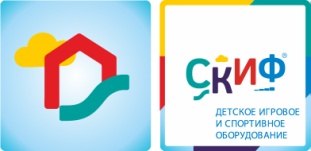 СК 2.01.03 Спортивная серияСК 2.01.03 Спортивная серияСК 2.01.03 Спортивная серияКомплектацияКомплектацияКомплектацияКол-воЕдиница измеренияОбласть применения:Спортивные комплексы предназначены для детей  от 6 до14 лет и выполняют следующие функции:Создают условия, обеспечивающие физическое развитие ребенка, развивающие координацию движений, преодоление страха высоты, ловкость и смелость, чувство коллективизма в массовых играх.1БашниВыполнены из четырёх клеёных брусьев не более 100х100мм высота 2500мм; пол из ламинированной  фанеры, с антискользящим покрытием 1000х1000мм, толщиной 18мм, кромки фанеры тщательно шлифованы, фанера окрашена в коричневый цвет. Размер башен 1000х1000 х2500(h). Отметка пола  от планировочной отм  площадки 1200 мм      3шт.2Мост-трубаВыполнен из металлических труб диаметром 32 и27 мм, имеет плавные радиусы и тщательную обработку швов, металл покрыт порошковой краской в синий цвет. Диаметр трубы 760мм, состоит из 7 колец, длина 1500мм1шт.3Щит баскетбольный с кольцомВыполнен из фанерного листа размерами 1000х900 мм, фанера тщательно ошлифована и окрашена в синий и белый цвет, и металлической трубы, которая образует кольцо. Металл покрыт порошковой краской в красный цвет.1шт.4КанатКанат крепится к стальной перемычке. Перемычка из трубы диаметром 32 мм. Канат полиамидный диаметром 26 мм.1шт.5ШестВыполнен из металлической трубы диаметр 32мм, имеет плавные радиусы и тщательную обработку швов, металл покрыт порошковой краской в красный цвет. Высота 2400мм,1шт.6Вертикальный шест со спиральюВыполнен из металлической трубы диаметр 32мм, имеет плавные радиусы и тщательную обработку швов, металл покрыт порошковой краской в красный цвет. Высота 2400мм, диаметр спирали 750 мм. Крепится к двум клееным брусьям не более 100х100, высотой 2500мм.1шт.7Решетка – рукоход Решетка выполнена из труб диаметром 32 , 27 мм, размером 2000х900 мм, шаг перекладин  300 мм, окрашена порошковой краской в красный цвет.1шт.Решетка для лазанияРешетка выполнена из труб диаметром 32 , 27 мм ,размером 2000х1800 мм, шаг перекладин  300 мм, окрашена порошковой краской в зеленый цвет1шт.ЛазЛаз состоит из металлического сварного каркаса, из трубы диаметром 32 мм и полосы 40х4 , имеет плавные радиусы и тщательную обработку швов, покрыт порошковой краской, и   из фанеры ламинированной антискользящей коричневого цвета толщиной 24 мм, размером 1000х1200х30мм (13 шт. в комплекте). Размеры лаза-1000х1200х1200(h)1шт.РукоходРукоход выполнен из труб диаметром 32 , 27 мм ,размером 900х2000 мм, шаг перекладин  300 мм, окрашен порошковой краской в синий цвет. На рукоходе закреплены гимнастические кольца на полимерных канатах1шт.СкалолазСкалолаз состоит из щита  из влагостойкой фанеры толщиной 18 мм  , размер 1000х1000, с прорезями, окрашен в зеленый цвет1шт.ТурникТурник выполнен из гнутой  трубы диаметром  27 мм ,размером 400х910 мм, окрашен порошковой краской в красный цвет.2шт.Щит с большим отверстиемВыполнен из влагостойкой фанеры толщиной 18 мм. Размеры 1000х1000 мм2шт.Лаз-лестница Выполнен из металлических труб диаметром 32 и27 мм, имеет плавные радиусы и тщательную обработку швов, металл покрыт порошковой краской в зеленый цвет. Размер 2050х910х12001шт.8Габариты (ДхШхВ), мм8800х4800х28508800х4800х28508800х4800х28509Зона безопасности, мм 11800х780011800х780011800х7800